St Piran’s Cross C of E Multi-Academy Trust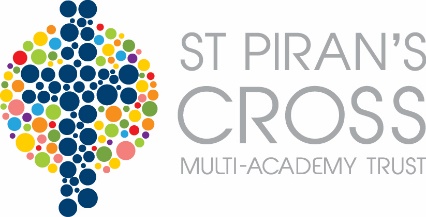 Pupil Premium Report – Grampound RoadReport Period 1st September 2016- 31st August 2017This funding was received after conversion to a Multi-Academy Trust during  the grant period 2016/2017 and 2017/2018.PPG provides funding for two policies: • Raising the attainment of disadvantaged pupils and closing the gap with their peers; and • Supporting children and young people with parents in the regular armed forces The period of reporting spans over two different grant allocations.  Please see information below. Pupil Premium Grant (PPG) Received 1st September 2016- 31st August 2017Pupil Premium Grant (PPG) Received 1st September 2016- 31st August 2017Pupil Premium Grant (PPG) Received 1st September 2016- 31st August 2017Funding carried forward from previous periodFunding carried forward from previous period£0Total amount of funding received in this period Total amount of funding received in this period £43,039.35Total amount of funding received Total amount of funding received £43,039.35Nature of Support AmountImpact StatementTAs interventions There were children eligible for Pupil premium funding in years R,1,2,3,4,5 and 6. Progress was as follows in these cohorts where the expected would be 6 points:This shows that in all subjects and all cohorts, Pupil Premium children’s progress is in line with non-pupil premium children’s or greater except in year 1 which was based on one child and in year 6 for reading and maths.PSAA Parent Support Adviser is employed across the Roseland feeder schools. This was part funded by Pupil Premium funding because a large proportion of the children she works with are eligible for Pupil Premium finding. Her support has enabled her to create effective relationships between home and school and support parents so they, in turn, have been able to support their children’s learning.  The PSA work has also supported children in developing their understanding of feelings and emotions and there has been a noticeable increase in self-esteem.The average progress for the Pupil premium children who worked with the PSA was as follows (the expected progress would be 6 points):Residential contributions and tripsAll pupils had the opportunity to engage in trips and the MAT residentials. Teachers have observed an increase in confidence for these children and they have developed strong relationships with peers in their own school and other schools within the MAT. Without contributions using the Pupil premium grant, 5 children would have been unable to attend which would have negatively impacted on their self-esteem.Average progress for these 5 children was as above where the expected was 6 points.Stick at it drum lessons3 children eligible for pupil premium funding were able to access drum lessons which supported their focus and improved their self-esteem. The average progress for these 3 children was as above where the expected would be 6 points.Total Expenditure £43,039.35Amount carried forward £0.00